Neverbální komunikacePrůvodce studiem – studijní předpoklady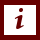 V této kapitole budete seznámení s metodami a technikami neverbální komunikace. Neverbální komunikace sehrává v běžné komunikaci významné místo a ovlivňuje výsledek celkové komunikace. Neverbální komunikace je ovlivněna kulturou, věkem, pohlavím, výchovou, temperamentem.Rychlý náhled studijního materiálu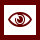 Neverbální komunikace zastává významné místo v komunikaci, a to zejména v rámci prvního kontaktu. Často má vliv na první emoce - pozitivní či negativní. V neverbální komunikaci můžeme dělat i zásadní chyby, které následně mohou vést k odmítnutí. Neverbální komunikaci zejména v profesionální kontaktu je možné důsledně promyslet a nacvičit. Jde zejména o podání ruky, pohled do očí a mimiku.Cíle STUDIJNÍHO MATERIÁLU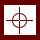 Kognitivní – získání informací z oblasti neverbální komunikaceBehaviorální – naučit se zásadám neverbální komunikace Emocionální  - naučit se chápat vyjádření emocí pomocí neverbální komunikaceKlíčová STUDIJNÍHO MATERIÁLU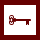 Mimika, haptika, gestika, posturologie, emoce, proxemikaČas potřebný ke studiu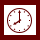 Stopáž studijního materiálu: 00:34:28Doporučený čas ke studiu: 45 minutDalší zdroje – doporučená literatura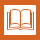 ŠPATÉNKOVÁ, N. KRÁLOVÁ, J. Základní otázky komunikace: komunikace (nejen) pro sestry. Praha, 2009.135. ISBN 978-80-7262-599-4.Vybrané pojmyMimika Jde o pohyby svalů v obličeji, které jsou výrazným sdělením emocí. Mimika vyjadřuje to, co jedinec prožívá a jaký má vztah k situaci. Mimické svaly umožňují více jak 1 000 různých výrazů, které modelují psychický stav člověka. Horní polovina tváře vyjadřuje spíše psychické napětí, dolní část prožívání emocí. Prostřednictvím mimiky se vyjadřují i kulturní projevy (zdvořilostní úsměv). Mimika rozlišuje sedm základních druhů emocí: - štěstí - neštěstí - jistota - strach - radost - smutek - spokojenost - nespokojenost - klid - zlost - zájem - nezájem - překvapení V mimice se rozlišují mimické zóny - čelo, oči, ústa, nos, uši, brada. Všechny uvedené zóny vnímáme při komunikaci jako součást interakce a mají vliv na efektivitu komunikace. U starších lidí dochází k povolení mimického svalstva, zejména kolem rtů, člověk vypadá, jakoby se mračil, měl špatnou náladu. Stejný efekt můžeme spatřit u jedinců s umělou zubní náhradou, kterou často nepoužívají. Z tohoto důvodu nemusí mimika vždy souhlasit s prožitkem – např. naučený úsměv.Gestika Je součást kinetiky, jde o pohyby horních končetin, které podporují nebo zvýrazňují to, co chce člověk říci. Gesta mohou nahrazovat slova, zvyšovat jejich názornost, dokreslují obsah sdělované informace. Při komunikaci horními končetinami se rozlišují tyto formy: - symboly - jsou snadno pochopitelné (pěst, palec nahoru – OK, palec dolů – je to špatné) - ilustrace - objasňuje a doplňuje slovní projev, ukazuje směr - regulace - usměrňují a regulují komunikaci – ukazujeme na někoho, komu dáváme slovo - adaptátory - uvolnění napětí, přizpůsobení atmosféře, vstřícná gesta Haptika Komunikace prostřednictvím doteků. Projevy haptiky mohou být pozitivní (přátelské), negativní (nepřátelské - kopnutí, trhnutí, odstrčení). Nejčastější místa při haptice jsou - dlaň a hřbet ruky, rameno, záda, hlava. Významné místo v haptice zaujímá podávání rukou.Posturika Jde o řeč fyzických postojů, držení těla a polohových konfigurací. Posturika zahrnuje tyto základní polohy: - stoj - klek, dřep - sed - leh Proxemika Označuje vzdálenost při komunikaci. Tato vzdálenost je relativní, individuální a kulturně odlišná. Čím jsou lidé sympatičtější, tím kratší vzdálenost při komunikaci dodržují. Každý jedinec má svoji stabilní distanci, kterou dodržuje a v které se cítí nejbezpečněji. Prostor je také ovlivněn temperamentem osobnosti, extroverti dodržují menší distanci, než introverti. Vzdálenost při horizontální komunikaci lze rozdělit do čtyř základních skupin: - intimní, vyhovuje intimním vztahům ( 0,5m) - osobní, záleží na prostředí ( 0,5 - 2m) - skupinová (1 - 10m) - veřejná (2 - 100m) Vertikální vzdálenost hraje roli v případě odlišné tělesné výšky komunikujících nebo v odlišné výškové rovině při sezení, stáníPedagogicko didaktické poznámkyPrůvodce studiemStudijní text spadá tematicky pro studijní programy, které jsou akreditovány v rámci klasifikace oborů vzdělání CZ-ISCED-F 2013: 091 Zdravotní péče, 0913 Ošetřovatelství a porodní asistentství, 0922 Péče o děti a mládež, 0921 Péče o seniory a zdravotně postižené dospělé osobyCílem je získat znalosti o neverbální komunikaci, jejích zásadách a chybách. Jako cílené metody jsou použity modelové situace, komentované ukázky.Námět na tutoriál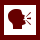 Analýza vlastních neverbálních projevůKontrolní otázka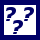 Které neverbální projevy jsou typické pro pacienty s bolestí?Korespondenční úkol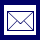 Zpracujte zamyšlení nad chybami v posuzování jednice při neverbální komunikaci.JANÁČKOVÁ, L., WEISS, P.: Komunikace ve zdravotnictví. Portál, Praha 2008.POKORNÁ, A. Komunikace se seniory. 1. vyd. Praha: Grada, 2010. ISBN 978-80-247-3271-8.POKORNÁ, A. Efektivní komunikační techniky v ošetřovatelství. Brno: NCO NZO, 2010. ISBN 978-80-7013-524-2. ŠPAČKOVÁ, A. Umění dialogu: Jak si s lidmi opravdu porozumět. Praha: Grada 2011. 200s. ISBN 978-80-247-3810-9ŠPATÉNKOVÁ, N. KRÁLOVÁ, J. Základní otázky komunikace: komunikace (nejen) pro sestry. Praha, 2009.135. ISBN 978-80-7262-599-4.VÁGNEROVÁ, M. Vývojová psychologie. Praha: Portál, 2000,521s. ISSN 80-7178-308-0.Přehled dostupných ikonPozn. Tuto část dokumentu nedoporučujeme upravovat, aby byla zachována správná funkčnost vložených maker. Tento poslední oddíl může být zamknut v MS Word 2010 prostřednictvím menu Revize/Omezit úpravy.Takto je rovněž omezena možnost měnit například styly v dokumentu. Pro jejich úpravu nebo přidávání či odebírání je opět nutné omezení úprav zrušit. Zámek není chráněn heslem.Čas potřebný ke studiuCíle kapitolyKlíčová slova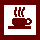 Nezapomeňte na odpočinekPrůvodce studiem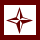 Průvodce textemRychlý náhled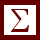 ShrnutíTutoriály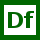 Definice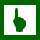 K zapamatování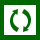 Případová studie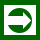 Řešená úloha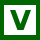 VětaKontrolní otázkaKorespondenční úkol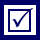 Odpovědi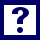 Otázky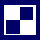 Samostatný úkolDalší zdroje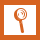 Pro zájemce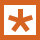 Úkol k zamyšlení